Žup. Dobrnič 7, 8211 Dobrnič.  Tel.: 07/346-50-83. E-pošta: milos.kosir@rkc.si  Splet: zupnija-dobrnic.rkc.si                 TRR Župnije: SI56 0297 1009 2113 838 Odg.: Miloš Košir (041/693-443)                                                            Tisk: Salve  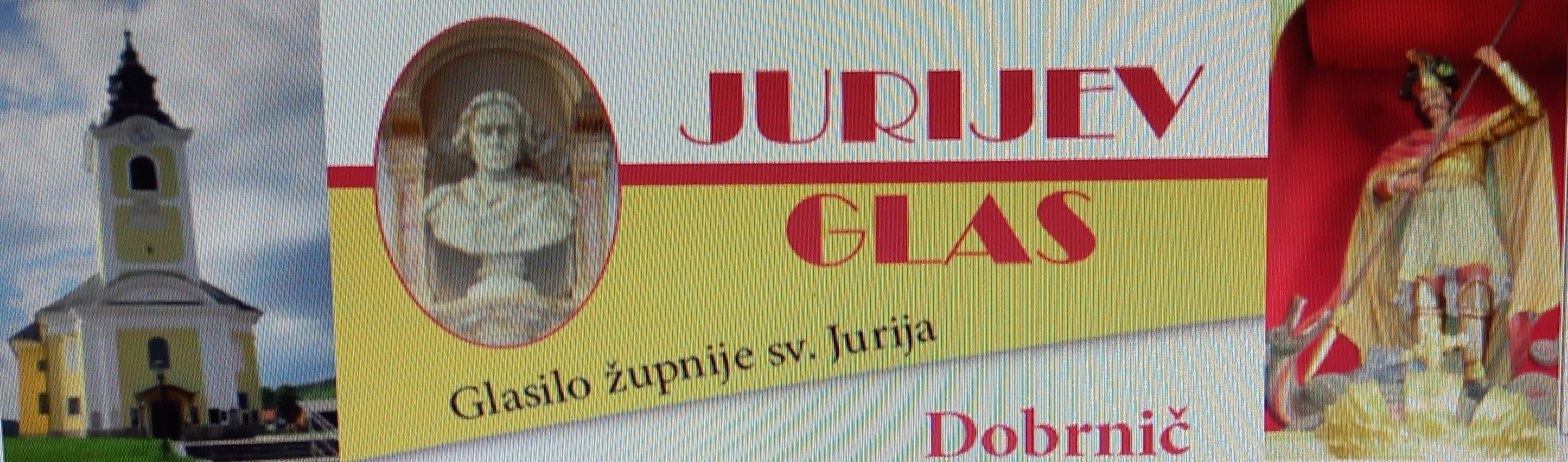 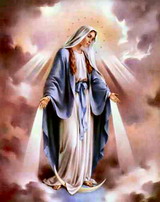 Datumdgodoviura            namen15. 8.PMarijino vnebovzetje   8 10za žive in rajne faraneMarija Grm16. 8.TRok, spok. 19Jožefa Zorec17. 8.SHijacint 19 Joži Barle, obl. in Dolfe18. 8.ČHelena, cesarica 19Anton Vidrih, 30. dan 19. 8.PLudvik, škof 19   Marija Prpar (Luža)20. 8.SBernard, opat 19dr. Škufca in Prpar21. 8.NNedelja  -   21. med letom   8 10za žive in rajne faraneAlojz Zupančič22. 8.PD. M. Kraljica 19st. in vsi Pasar23. 8.TRoza, redov. 19Ana Novak, 7. dan (Straža)24.8.SJernej, apostol 19Selce: st. Trlep (Selce)25. 8.ČMirijam, red.Stična: oddana - (duh.vaje)26. 8.PIvana, red.Stična: oddana - (duh.vaje)27. 8.SMonika, mati 19st. Gazvoda in Ivanka28. 8.NNedelja  - 22. med letom            8 10za žive in rajne faranedr. Perpar in Majda Železnik29. 8.Pmuč. Jan. Krst. 19Ana Koželj, obl.30. 8.TSrečko, muč. 19po namenu31. 8.SPavlin, škof 19Minka Korelc, 30. dan;Janez, obl. 1. 9.ČTilen, opat 19Julijana Pekolj2. 9.PMarjeta, muč. 19vsi+Trunkelj (Preska) in st. Novšak3. 9.SGregor, pp. 19Selce: Ljudmila Gracar, obl.4. 9.NNedelja  - 23. med letom   8 10za žive in rajne faraneJernej in Marija Anžlovar, obl. in stari st. 